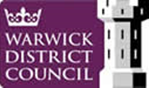 Business and Planning Act 2020PUBLIC NOTICEDaljit Dulay (Bunter’s Snack Shop), is applying for the new grant of a Pavement Licence under Section 2 of the Business and Planning Act 2020.An application was submitted to Warwick District Council on 12th September 2022 for:Bunter’s Snack Shop
1 Church Walk
Leamington Spa
Warwickshire
CV31 1EFThe application is for: outdoor seating to the front of the premises for serving of food and drink.Any person wishing to make representations to this application may do so by writing to the Licensing Authority by no later than: 19th September 2022.Warwick District CouncilLicensingRiverside HouseMilverton HillRoyal Leamington SpaWarwickshire CV32 5HZlicensing@warwickdc.gov.uk The application and information submitted with it can be viewed on the Council’s website: www.warwickdc.gov.uk Signed ...................................................................... Dated .................................................................... [date the notice was placed (must be the same date as the date the application was submitted)]